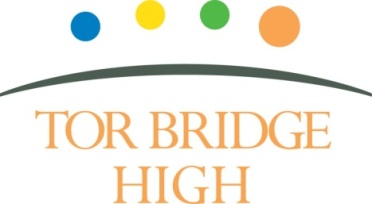 Application form(Teaching)The School is legally required to carry out several pre-employment checks which are detailed in the Schools Recruitment, selection and disclosure policy and procedure.  The information you are being asked to provide in the form is required so the School can comply with those legal obligations should your application be successful.  Please note that in order to be considered for the position at the School, you must complete this application form.  A curriculum vitae will not be accepted in place of a complete application form.Please fill in all sections of the form using black ink/type. The information you provide will help us make a fair decision in the selection process.If there are any periods of time that have not been accounted for in your application, for instance, periods spent raising a family or of extended travel, please give details of them here with dates.  The information provided in this form must provide a complete chronology from the age of 18.  Please ensure that there are no gaps in the history of your education, employment and other experience.  Failure to provide a full account may lead to your application being rejected.Thank you for taking the time and effort to complete this application form.  Please send your completed application form to:  TBH-HR@torbridge.netAbout the roleAbout the roleAbout the roleAbout the roleRole applied for:Salary Scale/ Grade:About youAbout youAbout youAbout youTitle: Mr/Mrs/Miss/ Ms/Dr etc:Surname:First Name(s):Any previous names:Home address:Telephone (Daytime):Home address:Telephone (Mobile):Home address:E-mail address:Postcode:NI Number:Are you registered by the DfE as a Qualified Teacher?Are you registered by the DfE as a Qualified Teacher?  Yes               No    Yes               No  Are you eligible for employment in the UK?Are you eligible for employment in the UK?  Yes               No            Yes               No          Prohibition from teaching, prohibition from management and disqualification from providing childcareThe Trust is not permitted to employ anyone to carry out ‘teaching work’ if they are prohibited from doing so.  For these purposes ‘teaching work’ includes:planning and preparing lessons and courses for students;delivering lesson to students;assessing the development, progress and attainment of students; and reporting on the development, progress and attainment of students.The above activities do not amount to ‘teaching work’ if they are supervised by a qualified teacher or other person nominated by the Head.The School is also not permitted to employ anyone to work in a management position if they are prohibited from being involved in the management of a college/school.  This applies to the following positions at the School:Head;Teaching posts on the senior leadership team;Teaching posts which carry a departmental head role;Support staff posts on the senior leadership team.The School is also not permitted to employ anyone to work in a position which involves the provision of ‘childcare’ if they are disqualified from providing ‘childcare’.  For these purposes ‘childcare’ includes:All supervised activities before during and after school day for children in our early years provision i.e. for a child up to 1 September following their 5th birthday; andProvision for children who are not in our early years provision and who are under the age of 7, which takes place on the school premises before or after the school day.Work as a cleaner, driver, transport escort, member of the catering staff or member to the office staff is not considered ‘childcare’ for these purposes.The declaration at Section 12 of this form therefore asks you to confirm whether you are prohibited from carrying out ‘teaching work’, prohibited from being involved in the management of a college/school and or disqualified from providing ‘childcare’.  You do not have to complete these aspects of the declaration if you are not applying for a relevant role.  If you are unsure whether the role for which you are applying involved teaching work, is a relevant management role or involve the provision of ‘childcare’ please contact the school HR Department. It is an offence to apply for the role if you are barred from engaging in regulated activity relevant to children.The School will also carry out a check to determine whether successful applicants for the relevant roles are prohibited from teaching and / or prohibited from involvement in the management of a college/school.  Successful applicants for ‘childcare’ roles will be required to complete a childcare disqualification self-declaration formYour current or most recent employmentYour current or most recent employmentName of Employer:Job title:Address:Telephone:Address:Salary:                         Date from:Address:Additional responsibility (TLR, SEN etc):Address:Full time/% part time:Duties and key responsibilities (including subjects and key stages taught (if applicable):Duties and key responsibilities (including subjects and key stages taught (if applicable):Reason for seeking new position/leaving:Reason for seeking new position/leaving:Period of notice/date available to start:Period of notice/date available to start:Performance details of the classes that you teach (refer to specific data and explain how your approach to teaching and learning has made an impact in these classes):Performance details of the classes that you teach (refer to specific data and explain how your approach to teaching and learning has made an impact in these classes):Able to teachAble to teachPlease enter subject you are able to teach in each Key Stage Please enter subject you are able to teach in each Key Stage Subject:Key Stage(s):Subject:Key Stage(s):Subject:Key Stage(s):Other areas you are able to teach:e.g. sport, music, drama.  Please give details.Previous employment or experience Previous employment or experience Previous employment or experience Previous employment or experience Previous employment or experience Previous employment or experience Please provide a full history since leaving full time education starting with the most recent including any education, employment and voluntary work.  continue on a separate sheet if necessaryPlease provide a full history since leaving full time education starting with the most recent including any education, employment and voluntary work.  continue on a separate sheet if necessaryPlease provide a full history since leaving full time education starting with the most recent including any education, employment and voluntary work.  continue on a separate sheet if necessaryPlease provide a full history since leaving full time education starting with the most recent including any education, employment and voluntary work.  continue on a separate sheet if necessaryPlease provide a full history since leaving full time education starting with the most recent including any education, employment and voluntary work.  continue on a separate sheet if necessaryPlease provide a full history since leaving full time education starting with the most recent including any education, employment and voluntary work.  continue on a separate sheet if necessaryDates (month & year)Dates (month & year)Full name and address of school / college / academy / other employerPost held and responsibilities.Please include: type/status of school; key stage(s) or year group(s) taughtReason for leavingSalary on leaving From ToFull name and address of school / college / academy / other employerPost held and responsibilities.Please include: type/status of school; key stage(s) or year group(s) taughtReason for leavingSalary on leaving Gaps in Employment: Dates (from – to)ActivityEducations, Training & DevelopmentQualifications achieved from secondary school, college, university, apprenticeship including current studies with the most recent first Educations, Training & DevelopmentQualifications achieved from secondary school, college, university, apprenticeship including current studies with the most recent first Educations, Training & DevelopmentQualifications achieved from secondary school, college, university, apprenticeship including current studies with the most recent first Educations, Training & DevelopmentQualifications achieved from secondary school, college, university, apprenticeship including current studies with the most recent first Name of institutionPeriod of studyFrom / to(month & year)Subject, type of qualification & awarding body (including date of qualification)Qualification/GradeContinuing Professional DevelopmentList any courses you have completed and/or any professional development in which you have been involved in the past 3 years which you consider relevant to this postContinuing Professional DevelopmentList any courses you have completed and/or any professional development in which you have been involved in the past 3 years which you consider relevant to this postContinuing Professional DevelopmentList any courses you have completed and/or any professional development in which you have been involved in the past 3 years which you consider relevant to this postContinuing Professional DevelopmentList any courses you have completed and/or any professional development in which you have been involved in the past 3 years which you consider relevant to this postContinuing Professional DevelopmentList any courses you have completed and/or any professional development in which you have been involved in the past 3 years which you consider relevant to this postCourse titleCourse ProviderLength of CourseDatesFrom – ToAward / Classification (if applicable)Professional / Technical membershipProfessional / Technical membershipName of professional/technical bodyGrade of membershipYour supporting statementPlease complete a supporting statement of which amounts to no more than two sides of A4 that demonstrate how you match the criteria in the person specification.This statement is an important part of the application process and it will be used for shortlisting candidates for interview. Please relate the information that you give to the specific requirements of the post that you are applying for. It is helpful to the shortlisting panel if you give examples that also show that impact of any actions that you have taken.If you are applying for your first job, provide examples of other relevant experience that will help us decide your suitability, e.g. gained through education, the community, hobbies, or courses that you have undertaken etc. Safeguarding children, young people and vulnerable adultsWe are committed to safeguarding children, young people and vulnerable adults.  From your training and/or experience, please give examples which demonstrate your knowledge and commitment to safeguarding and how you would ensure these vulnerable groups remain in a safe environment.ReferencesPlease give details of two referees, one of whom should be your current or most recent employer.  If you are in, or have just completed full-time education, one referee should be from your school, college or university.  As this post is subject to a DBS Disclosure, references must cover the previous three years of employment or five years where the employment has involved working with children.  If there has been a gap in employment, then a personal reference covering this period from someone who can comment on your ability to the do job is acceptable.  References must not be related to you, or writing solely in the capacity of a friend and must be able to comment on your skills and abilities in relation to the post.In accordance with Keeping Children Safe in Education we will obtain and scrutinise reverences prior to interview and referees will be contacted to provide further clarification as appropriate.  All information provided by referees will also be compared for consistency with the information you provide on this form and you will be asked about any discrepancies.  Please advise if you do not want us to take up refences at this stage and provide reasons.Reference 1:Reference 2: Full name:Full name:Address:Address:Telephone Number:Telephone Number:E-mail:E-mail:Occupation/Relationship:Occupation/Relationship:How long have you known them?How long have you known them?I agree/do not agree* to this reference I agree/do not agree* to this reference Disclosure and Barring service Checks, criminal record and Children’s Barred listPlease be aware that the Schools applies for an Enhanced Disclosure from the Disclosure and Barring Serve (DBS) for all positions at the school which amount to regulated activity.  The role you are applying for meets the legal definition of regulated activity with children.  If you are successful in your application you will be required to complete a DBS Disclosure Application Form, Employment with the School is conditional upon the School being satisfied with the result of the Enhanced DBS Disclosure. Any criminal records information that is disclosed to the School will be handled in accordance with any guidance and / or code of practice published by the DBS.The School will also carry out a check of the Children’s Barred List.  Please be aware that it is unlawful for the School to employ anyone to work with children if they are barred from doing so, and it is a criminal offence for the person to apply to work with children if they are barred from doing so.  The declaration at Section 11 of this form therefore asks you to confirm whether you are barred from working with children.The role you are applying for is also exempt from the Rehabilitation Offenders Act 1972 and the School is therefore permitted to ask you to declare all convictions and cautions (including those which would normally be considered “spent”) in order to assess your suitability to work with children,  If you are successful in being shortlisted for this role, you will be required to provide information  about your suitability to work with children by completing a self-declaration form.  In this form you will be required to provide details of all spent and unspent convictions and cautions.  However, you will not have to disclose a caution or conviction for an offence committed in the United Kingdom if it is have been filtered in accordance with the DBS filtering rulesHaving a criminal record will not necessarily prevent you from taking unemployment with the School.  Instead, the School will assess each case on its merits and with reference to the School’s objective assessment criteria set out in the School’s “Recruitment, selection and disclose policy and procedure’.Recruitment and use of informationRecruitment and use of informationRecruitment and use of informationRecruitment and use of informationRecruitment and use of informationRecruitment and use of informationRecruitment and use of informationIt is the School’s policy to employ the best qualified personnel and to provide equal opportunity for the advancement of employees including promotion and training and not to discriminate against any person because of their race, colour, national or ethnic origin, sex, sexual orientation, marital or civil partnership status, religion or religious belief, disability or age. All new appointments are subject to a probationary period.The School is committed to safeguarding and promoting the Welfare of children and young people and expects all staff and volunteers to share this commitment.A copy of the School’s ‘Recruitment, selection, and disclosure policy and procedure’ (which includes the School’s ‘Policy on the recruitment of ex-offenders’), and ‘Child protection policy’ is available for download from the Trust’s website.  Please take time to read them.If your application is successful, the School will retain the information provided in this form (together with any attachments) on your personal file for the duration of your employment.  If your application is unsuccessful, all documents relating to your application will normally be confidentially destroyed six months after the date on which you are notified of the outcome.  Please see our information and Records Retention policy for information on how long we keep your personal data.  This can be found on our website.How we use your informationInformation on how the School uses personal data is set out in the School’s Privacy’s Notice, which can be found on our website.It is the School’s policy to employ the best qualified personnel and to provide equal opportunity for the advancement of employees including promotion and training and not to discriminate against any person because of their race, colour, national or ethnic origin, sex, sexual orientation, marital or civil partnership status, religion or religious belief, disability or age. All new appointments are subject to a probationary period.The School is committed to safeguarding and promoting the Welfare of children and young people and expects all staff and volunteers to share this commitment.A copy of the School’s ‘Recruitment, selection, and disclosure policy and procedure’ (which includes the School’s ‘Policy on the recruitment of ex-offenders’), and ‘Child protection policy’ is available for download from the Trust’s website.  Please take time to read them.If your application is successful, the School will retain the information provided in this form (together with any attachments) on your personal file for the duration of your employment.  If your application is unsuccessful, all documents relating to your application will normally be confidentially destroyed six months after the date on which you are notified of the outcome.  Please see our information and Records Retention policy for information on how long we keep your personal data.  This can be found on our website.How we use your informationInformation on how the School uses personal data is set out in the School’s Privacy’s Notice, which can be found on our website.It is the School’s policy to employ the best qualified personnel and to provide equal opportunity for the advancement of employees including promotion and training and not to discriminate against any person because of their race, colour, national or ethnic origin, sex, sexual orientation, marital or civil partnership status, religion or religious belief, disability or age. All new appointments are subject to a probationary period.The School is committed to safeguarding and promoting the Welfare of children and young people and expects all staff and volunteers to share this commitment.A copy of the School’s ‘Recruitment, selection, and disclosure policy and procedure’ (which includes the School’s ‘Policy on the recruitment of ex-offenders’), and ‘Child protection policy’ is available for download from the Trust’s website.  Please take time to read them.If your application is successful, the School will retain the information provided in this form (together with any attachments) on your personal file for the duration of your employment.  If your application is unsuccessful, all documents relating to your application will normally be confidentially destroyed six months after the date on which you are notified of the outcome.  Please see our information and Records Retention policy for information on how long we keep your personal data.  This can be found on our website.How we use your informationInformation on how the School uses personal data is set out in the School’s Privacy’s Notice, which can be found on our website.It is the School’s policy to employ the best qualified personnel and to provide equal opportunity for the advancement of employees including promotion and training and not to discriminate against any person because of their race, colour, national or ethnic origin, sex, sexual orientation, marital or civil partnership status, religion or religious belief, disability or age. All new appointments are subject to a probationary period.The School is committed to safeguarding and promoting the Welfare of children and young people and expects all staff and volunteers to share this commitment.A copy of the School’s ‘Recruitment, selection, and disclosure policy and procedure’ (which includes the School’s ‘Policy on the recruitment of ex-offenders’), and ‘Child protection policy’ is available for download from the Trust’s website.  Please take time to read them.If your application is successful, the School will retain the information provided in this form (together with any attachments) on your personal file for the duration of your employment.  If your application is unsuccessful, all documents relating to your application will normally be confidentially destroyed six months after the date on which you are notified of the outcome.  Please see our information and Records Retention policy for information on how long we keep your personal data.  This can be found on our website.How we use your informationInformation on how the School uses personal data is set out in the School’s Privacy’s Notice, which can be found on our website.It is the School’s policy to employ the best qualified personnel and to provide equal opportunity for the advancement of employees including promotion and training and not to discriminate against any person because of their race, colour, national or ethnic origin, sex, sexual orientation, marital or civil partnership status, religion or religious belief, disability or age. All new appointments are subject to a probationary period.The School is committed to safeguarding and promoting the Welfare of children and young people and expects all staff and volunteers to share this commitment.A copy of the School’s ‘Recruitment, selection, and disclosure policy and procedure’ (which includes the School’s ‘Policy on the recruitment of ex-offenders’), and ‘Child protection policy’ is available for download from the Trust’s website.  Please take time to read them.If your application is successful, the School will retain the information provided in this form (together with any attachments) on your personal file for the duration of your employment.  If your application is unsuccessful, all documents relating to your application will normally be confidentially destroyed six months after the date on which you are notified of the outcome.  Please see our information and Records Retention policy for information on how long we keep your personal data.  This can be found on our website.How we use your informationInformation on how the School uses personal data is set out in the School’s Privacy’s Notice, which can be found on our website.It is the School’s policy to employ the best qualified personnel and to provide equal opportunity for the advancement of employees including promotion and training and not to discriminate against any person because of their race, colour, national or ethnic origin, sex, sexual orientation, marital or civil partnership status, religion or religious belief, disability or age. All new appointments are subject to a probationary period.The School is committed to safeguarding and promoting the Welfare of children and young people and expects all staff and volunteers to share this commitment.A copy of the School’s ‘Recruitment, selection, and disclosure policy and procedure’ (which includes the School’s ‘Policy on the recruitment of ex-offenders’), and ‘Child protection policy’ is available for download from the Trust’s website.  Please take time to read them.If your application is successful, the School will retain the information provided in this form (together with any attachments) on your personal file for the duration of your employment.  If your application is unsuccessful, all documents relating to your application will normally be confidentially destroyed six months after the date on which you are notified of the outcome.  Please see our information and Records Retention policy for information on how long we keep your personal data.  This can be found on our website.How we use your informationInformation on how the School uses personal data is set out in the School’s Privacy’s Notice, which can be found on our website.It is the School’s policy to employ the best qualified personnel and to provide equal opportunity for the advancement of employees including promotion and training and not to discriminate against any person because of their race, colour, national or ethnic origin, sex, sexual orientation, marital or civil partnership status, religion or religious belief, disability or age. All new appointments are subject to a probationary period.The School is committed to safeguarding and promoting the Welfare of children and young people and expects all staff and volunteers to share this commitment.A copy of the School’s ‘Recruitment, selection, and disclosure policy and procedure’ (which includes the School’s ‘Policy on the recruitment of ex-offenders’), and ‘Child protection policy’ is available for download from the Trust’s website.  Please take time to read them.If your application is successful, the School will retain the information provided in this form (together with any attachments) on your personal file for the duration of your employment.  If your application is unsuccessful, all documents relating to your application will normally be confidentially destroyed six months after the date on which you are notified of the outcome.  Please see our information and Records Retention policy for information on how long we keep your personal data.  This can be found on our website.How we use your informationInformation on how the School uses personal data is set out in the School’s Privacy’s Notice, which can be found on our website.Signature (applicant):Signature (applicant):Date:Date:Please sign and date if you are returning the form by post.  If returning by e-mail, you will be asked to sign a copy before any offer of employment is made.Please sign and date if you are returning the form by post.  If returning by e-mail, you will be asked to sign a copy before any offer of employment is made.Please sign and date if you are returning the form by post.  If returning by e-mail, you will be asked to sign a copy before any offer of employment is made.Please sign and date if you are returning the form by post.  If returning by e-mail, you will be asked to sign a copy before any offer of employment is made.Please sign and date if you are returning the form by post.  If returning by e-mail, you will be asked to sign a copy before any offer of employment is made.Please sign and date if you are returning the form by post.  If returning by e-mail, you will be asked to sign a copy before any offer of employment is made.Please sign and date if you are returning the form by post.  If returning by e-mail, you will be asked to sign a copy before any offer of employment is made.If you have completed this form on behalf of the applicant, please add your details.If you have completed this form on behalf of the applicant, please add your details.If you have completed this form on behalf of the applicant, please add your details.If you have completed this form on behalf of the applicant, please add your details.If you have completed this form on behalf of the applicant, please add your details.If you have completed this form on behalf of the applicant, please add your details.If you have completed this form on behalf of the applicant, please add your details.Name (printed):Contact Number:Contact Number:Personnel Monitoring FormPersonnel Monitoring FormThe information provided on this form is for monitoring purposes only and will not be considered as part of the selection process.Tor Bridge High believes in equal opportunities.  Part of our commitment to equal opportunities involves ensuring that our recruitment and selection processes are fair, equitable and consistent with the aim of appointing the best person for the job and fulfilling statutory duties relevant to equality and employment.To make equal opportunities meaningful, it is essential that we monitor the effectiveness of our Policy.  We would ask you therefore to complete this form.  All information will be treated in the strictest confidence and will not be made available to the selection panel.The information provided on this form is for monitoring purposes only and will not be considered as part of the selection process.Tor Bridge High believes in equal opportunities.  Part of our commitment to equal opportunities involves ensuring that our recruitment and selection processes are fair, equitable and consistent with the aim of appointing the best person for the job and fulfilling statutory duties relevant to equality and employment.To make equal opportunities meaningful, it is essential that we monitor the effectiveness of our Policy.  We would ask you therefore to complete this form.  All information will be treated in the strictest confidence and will not be made available to the selection panel.Job Applied for:Grade :Closing date:Where did you find out about the vacancy?What is your sex?Male/Female/Prefer not to sayHow would you best describe your ethnic original (please circle the appropriate letter).How would you best describe your ethnic original (please circle the appropriate letter).a  Bangladeshib  Black-Africanc  Black-Caribbeand  Black-Other (please specify)e  Chinesef   Indiang  Irishh  Pakistanii  White-European (including UK)j  Other (please specify)k Prefer not to saya  Bangladeshib  Black-Africanc  Black-Caribbeand  Black-Other (please specify)e  Chinesef   Indiang  Irishh  Pakistanii  White-European (including UK)j  Other (please specify)k Prefer not to sayDo you consider yourself to be a disabled person?                        Yes/NoIf yes, circle which is applicable:Do you consider yourself to be a disabled person?                        Yes/NoIf yes, circle which is applicable:A Physical ImpairmentB Sensory ImpairmentC Neurological ConditionD Psychological ConditionE Learning DisabilityF Other (please state)G Prefer not to sayA Physical ImpairmentB Sensory ImpairmentC Neurological ConditionD Psychological ConditionE Learning DisabilityF Other (please state)G Prefer not to sayThe Equality Act 2010 states that public organisations have a duty to make reasonable adjustment to people with disabilities to access the workplace. please record any reasonable adjustments that need in the space below.The Equality Act 2010 states that public organisations have a duty to make reasonable adjustment to people with disabilities to access the workplace. please record any reasonable adjustments that need in the space below.